§352.  DefinitionsAs used in this subchapter, unless the context otherwise indicates, the following terms have the following meanings.  [PL 2003, c. 488, §4 (NEW); PL 2003, c. 488, §5 (AFF).]1.  Course.  "Course" means a class taught over a semester, trimester, quarter or term.[PL 2003, c. 488, §4 (NEW); PL 2003, c. 488, §5 (AFF).]2.  Degree program.  "Degree program" means a course of study designed to culminate in a specific degree, diploma or certificate.[PL 2003, c. 488, §4 (NEW); PL 2003, c. 488, §5 (AFF).]3.  Member.  "Member" means a member of a federally recognized unit of the Maine National Guard.[PL 2003, c. 488, §4 (NEW); PL 2003, c. 488, §5 (AFF).]4.  State postsecondary education institution.  "State postsecondary education institution" means the University of Maine System, the Maine Maritime Academy, the Maine Community College System or any other college or university system established as a public instrumentality of this State, the Maine Criminal Justice Academy, or a private nonprofit postsecondary education institution in this State registered with the Military Bureau as a participating institution in accordance with this subchapter.[PL 2017, c. 419, §1 (AMD).]5.  Tuition.  "Tuition" means the total semester, trimester, quarter or term or credit hour cost of instruction to the student as periodically published in the catalog of a state postsecondary education institution, excluding mandatory fees and lab fees and other expenses such as book charges, room and board.[PL 2015, c. 465, Pt. D, §4 (AMD).]6.  Tuition benefit.  "Tuition benefit" means tuition provided by the Maine National Guard using either state or federal funds or waivers of tuition from a state postsecondary education institution.[PL 2015, c. 465, Pt. D, §4 (AMD).]7.  Unsatisfactory participant.  "Unsatisfactory participant" means a member who has accumulated 9 or more unexcused absences from unit training assemblies or who within a 12-month period, without proper authorization, fails to attend or complete the entire period of annual training.[PL 2015, c. 465, Pt. D, §4 (AMD).]SECTION HISTORYPL 2003, c. 488, §4 (NEW). PL 2003, c. 488, §5 (AFF). PL 2015, c. 465, Pt. D, §4 (AMD). PL 2017, c. 419, §1 (AMD). The State of Maine claims a copyright in its codified statutes. If you intend to republish this material, we require that you include the following disclaimer in your publication:All copyrights and other rights to statutory text are reserved by the State of Maine. The text included in this publication reflects changes made through the First Regular and First Special Session of the 131st Maine Legislature and is current through November 1. 2023
                    . The text is subject to change without notice. It is a version that has not been officially certified by the Secretary of State. Refer to the Maine Revised Statutes Annotated and supplements for certified text.
                The Office of the Revisor of Statutes also requests that you send us one copy of any statutory publication you may produce. Our goal is not to restrict publishing activity, but to keep track of who is publishing what, to identify any needless duplication and to preserve the State's copyright rights.PLEASE NOTE: The Revisor's Office cannot perform research for or provide legal advice or interpretation of Maine law to the public. If you need legal assistance, please contact a qualified attorney.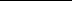 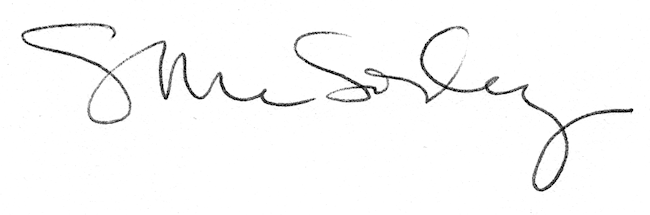 